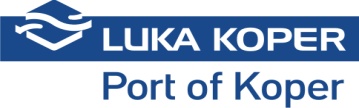 I. NAVODILA PONUDNIKOM ZA PRIPRAVO PONUDBE1. OSNOVNI PODATKI O NAROČILU1.1. PODATKI O NAROČNIKU IN POSTOPKU1.2. PREDMET JAVNEGA NAROČILA1.3. DOKUMENTACIJA V ZVEZI Z ODDAJO JAVNEGA NAROČILADokumentacija v zvezi z oddajo javnega naročila je na voljo na internetnem naslovu: http://www.luka-kp.si/slo/o-podjetju/javna-narocila in na portalu javnih naročil. Dokumentacija je na voljo brezplačno.Dokumentacijo v zvezi z oddajo javnega naročila sestavljajo:Priloga obsega del1.4. PREDLOŽITEV PONUDB IN JAVNO ODPIRANJEVabimo vas, da oddate svojo ponudbo.						LUKA KOPER, d.d.						Predsednik komisije za oddajo javnega naročila						Robert Rožac 2. NAVODILA PONUDNIKOMV navodilih ponudnikom so opredeljena pravila poslovanja naročnika in ponudnikov v postopku oddaje naročila male vrednosti (JNMV) ter napotki glede priprave in predložitve ponudbe.2.1 SPLOŠNI DEL2.1	Financiranje naročilaJavno naročilo je financirano s sredstvi Luke Koper, d.d.. Plačilni rok je 75 dni po opravljeni storitvi in prejemu računov na podlagi potrjenih začasnih situacij in potrjene končne situacije, skladno z določili pogodbe. Predplačil ni.2.2	Spremembe in pojasnila razpisne dokumentacijeNaročnik si pridržuje pravico, da razpisno dokumentacijo delno spremeni ali dopolni ter po potrebi podaljša rok za oddajo ponudb. Spremembe in dopolnitve so sestavni del razpisne dokumentacije.Morebitne spremembe in pojasnila razpisne dokumentacije bodo objavljena na spletni strani naročnika (http://www.luka-kp.si/slo/o-podjetju/javna-narocila) ter na portalu javnih naročil. Pojasnila in spremembe so sestavni del razpisne dokumentacije in jih je treba upoštevati pri pripravi ponudbe.2.3	Zaupnost podatkov Naročnik bo v skladu s 35. členom ZJN-3 zagotovil varovanje podatkov, ki se glede na določbe zakona, ki ureja varstvo osebnih podatkov, tajne podatke ali gospodarske družbe, štejejo za osebne ali tajne podatke ali poslovno skrivnost. Če ponudba vsebuje podatke, ki za ponudnika pomenijo poslovno skrivnost, mora ponudnik v ponudbi priložiti ustrezen sklep o določitvi podatkov, ki pomenijo poslovno skrivnost, iz katerega bo jasno izhajalo, kateri podatki in kje v posameznih segmentih ponudbe pomenijo poslovno skrivnost, vse upoštevaje določbe 35. člena ZJN-3 in druge določbe področne zakonodaje (Zakona o gospodarskih družbah ipd).Če ponudba vsebuje podatke, ki za ponudnika pomenijo poslovno skrivnost, mora ponudnik v ponudbi priložiti ustrezen sklep o določitvi podatkov, ki pomenijo poslovno skrivnost po 39. in 40. členu Zakona o gospodarskih družbah iz katerega bo jasno izhajalo, kateri podatki v ponudbi pomenijo poslovno skrivnost. Podatki, navedeni v tem sklepu, morajo biti označeni tudi v posameznih segmentih ponudbe. Pri tem mora ponudnik upoštevati tudi določbe 35. člena ZJN-3.Če ponudbo odda skupina ponudnikov, velja zahteva po predložitvi sklepa iz prejšnjega odstavka za vsakega posameznega soponudnika, v kolikor poslovno skrivnost predstavljajo podatki v ponudbi, ki se nanašajo na soponudnika.Podatke, ki pomenijo poslovno skrivnost, mora ponudnik označiti že v ponudbi, naknadno označevanje ne bo več možno. Če na posamezni strani pomeni poslovno skrivnost le določen podatek, mora biti to eksplicitno označeno.Za osebni podatek, tajni podatek ali poslovno skrivnost se ne morejo določiti količina iz specifikacije, cena na enoto, vrednost posamezne postavke in skupna vrednost iz ponudbe. Naročnik bo skladno s sedmim odstavkom 35. člena ZJN-3 v primeru vložene zahteve za vpogled v ponudbo obvestil ponudnika in ga pozval, da prisostvuje vpogledu drugih ponudnikov v svojo ponudbo zaradi varovanja svojih interesov.2.4	Oblike sodelovanja gospodarskih subjektov pri oddaji ponudbeKot ponudnik lahko v tem postopku javnega naročanja konkurira vsaka pravna ali fizična oseba, ki je registrirana za dejavnost, ki je predmet tega naročila in ima za opravljanje te dejavnosti vsa predpisana dovoljenja za izvedbo tega javnega naročila. 2.5	Finančna zavarovanja2.5.1	Instrument zavarovanja za kvalitetno in pravočasno izvršitev delV roku osem (8) delovnih dni po podpisu pogodbe je potrebno predložiti instrument finančnega zavarovanja (originalno brezpogojno, nepreklicno bančno garancijo unovčljivo na prvi poziv, izdelano po Enotnih pravilih za garancije na poziv (EPGP) ali enakovredno kavcijsko zavarovanje zavarovalnice) za kvalitetno in pravočasno izvršitev del v višini 10% pogodbene vrednosti z DDV, sicer lahko naročnik brez kakršnih koli obveznosti do izvajalca odstopi od pogodbe. Instrument finančnega zavarovanja mora veljati vsaj 30 dni po roku za izvedbo naročila. Če se med trajanjem izvedbe pogodbe spremenijo roki, kvaliteta in/ali količina, se mora temu primerno spremeniti instrument finančnega zavarovanja oziroma podaljšati njegova veljavnost.Instrument finančnega zavarovanja za kvalitetno in pravočasno izvršitev del lahko naročnik  unovči, če izvajalec svojih obveznosti do naročnika ne izpolni skladno s pogodbo, v dogovorjeni kvaliteti, količini in roku, ali če izvajalec naročniku ne izroči instrumenta finančnega zavarovanja za odpravo napak v garancijskem roku.2.5.2	Instrument zavarovanja za odpravo napak v garancijskem rokuInstrument finančnega zavarovanja (originalno brezpogojno, nepreklicno bančno garancijo unovčljivo na prvi poziv, izdelano po Enotnih pravilih za garancije na poziv (EPGP) ali enakovredno kavcijsko zavarovanje zavarovalnice) za odpravo napak v garancijskem roku, v višini 5% pogodbene vrednosti z DDV, izvajalec predloži po dokončanju del, t.j. ob uspešnem prevzemu. Instrument finančnega zavarovanja za odpravo napak v garancijskem roku mora pokrivati primere, če izvajalec ne izpolni svojih pogodbenih obveznosti zaradi tega, ker se je nad njim začel postopek zaradi insolventnosti, v primeru dogodka, ki bi zmanjšal možnost uporabe ali kvalitete predmeta pogodbe v garancijskem roku, ni izvršil svoje pogodbene obveznosti in odpravil vseh pomanjkljivosti na lastne stroške. Rok trajanja instrumenta finančnega zavarovanja je za trideset dni daljši kot je garancijski rok določen v pogodbi. 2.6	Komercialni popustMorebitni komercialni popust mora biti naveden v odstotkih (%) glede na celotno predračunsko vrednost. Popust bo naročnik obračunal ob vsakem izplačilu. Na računu oziroma situaciji mora biti naveden znesek brez popusta, odstotek popusta in znesek s popustom.2.7	Ponudbena cena in terminski planUpošteva se, da je ponudnik pred pošiljanjem svoje ponudbe obiskal in natančno pregledal predmetne objekte in pripadajočo opremo, da se je predhodno seznanil z vsemi relevantnimi podatki, da je spoznal vse bistvene elemente, ki lahko vplivajo na organizacijo delovišča, da je preizkusil in kontroliral vse obstoječe vire za oskrbo s materialom ter vse ostale okoliščine, ki lahko vplivajo na izvedbo del, da se je seznanil z vsemi predpisi in zakoni glede plačila taks, davkov in drugih dajatev v Republiki Sloveniji, da je v celoti preučil dokumentacijo o oddaji del, da je prišel do vseh potrebnih podatkov, ki vplivajo na izvedbo del ter da je na podlagi vsega tega tudi oddal svojo ponudbo.Cene v ponudbi morajo biti izražene v EUR brez DDV in z DDV in morajo vključevati vse stroške izvajalca, ki so potrebni za izvedbo naročila (davki, morebitne carine, transportni in zavarovalni stroški, skladiščenje, ureditev dostopov, stroški deponiranja, prevozi oseb in materiala, dnevnice, kilometrina, testiranja na sedežu ponudnika, naročnika ali zunanjih izvajalcih, morebitna dovoljenja, takse, prevajanje, svetovanja, materiali, predelave in podobno).Obrazci s popisi del vsebujejo opise in količine posameznih popisnih postavk. Opisov in količin posameznih popisnih postavk ni dovoljeno spreminjati. V primeru, da cena na enoto in vrednost posamezne postavke popisa del ne bo podana oziroma posamezno polje popisa del ne bo izpolnjeno, bo naročnik štel, da je ponudnik ne ponuja in bo tako ponudbo izločil kot nepopolno. V primeru, da bo ponudnik v polje popisa navedel »0, -, /, vključeno, že zajeto« ipd.), bo naročnik štel, da je ta postavka zajeta v skupni ceni.Naročnik naknadno ne bo priznaval nobenih stroškov, ki niso zajeti v ponudbeni ceni. Cene iz ponudbenega predračuna so fiksne in nespremenljive do zaključka izvedbe predmeta naročila. Davek na dodano vrednost mora biti prikazan posebej, v skladu z obrazcem ponudbenega predračuna in nato zajet v končni ponudbeni vrednosti v obrazcu ponudbe oziroma ponudbenega predračuna.Ponudnik mora pripraviti in predložiti tudi okvirni terminski plan, izdelan in prilagojen skladno z zahtevami te razpisne dokumentacije. 2.8	Predložitev ponudbePonudbo se predloži v zaprti ovojnici, naslovljeni skladno s predlogo (etiketo) iz razpisne dokumentacije. Naročniku (Vložišče - Ekspedit, 1. Nadstropje upravne stavbe) mora biti vročena (osebno ali po pošti) do izteka roka (datum in ura) določenega v objavi in povabilu k oddaji ponudb, sicer šteje za nepravočasno. Vložišče naročnika na ovojnici označi datum in točen čas prevzema ponudbe.2.9	Odpiranje ponudbOdpiranje ponudb je javno, na kraju in ob času določenem v objavi - obrazcu NMV in Obvestilih o dodatnih informacijah, informacijah o nedokončanem postopku ali popravku, v kolikor bodo objavljena na portalu javnih naročil. Ponudbe se odpira po vrstnem redu prispetja.Na odpiranju ponudb se objavi in v zapisnik zapiše glavne podatke iz vsake ponudbe (naziv ali šifra ponudnika, ponudbena cena z morebitnimi popusti). V zapisnik se zapiše tudi na odpiranju ugotovljene morebitne pomanjkljivosti v ponudbah ter pripombe pooblaščenih predstavnikov ponudnikov glede postopka odpiranja. Zapisnik podpišejo prisotni pooblaščeni predstavniki ponudnikov in člani strokovne komisije.Nepravočasne ponudbe se neodprte vrne pošiljateljem.Kopijo zapisnika o javnem odpiranju ponudb se prisotnim pooblaščenim predstavnikom ponudnikov izroči takoj po končanem odpiranju, vsem ostalim ponudnikom pa pošlje po pošti najkasneje v petih delovnih dneh po odpiranju.2.10	Pregled in presoja ponudbPri pregledu ponudb se preveri in presoja le tiste listine in navedbe, ki so zahtevane v razpisni dokumentaciji. Glede predloženih listin v ponudbi in navedb (izjav) se okviru zakonskih določb od ponudnika lahko zahteva dopolnitve, popravke ali spremembe, pojasnila, dodatna (stvarna) dokazila in odpravo računskih napak. Če se ponudnik v roku navedenem v pozivu naročnika ne odzove ali ne poda zahtevanih dopolnitev, se ponudba izloči.2.11	Obvestilo o oddaji naročilaNaročnik najkasneje v 90 dneh od roka za oddajo ponudb sprejme odločitev o oddaji naročila in jo objavi na portalu javnih naročil. Po sprejemu odločitve o oddaji naročila lahko naročnik iz razlogov in na način, kot je določeno z zakonom odstopi od sklenitve pogodbe oziroma izvedbe javnega naročila.2.12	Pravno varstvoPonudnikom je pravno varstvo zagotovljeno po Zakonu o pravnem varstvu v postopkih javnega naročanja.2.13	Sklenitev pogodbeIzbranega ponudnika naročnik pozove k podpisu pogodbe. Izbrani ponudnik mora po prejemu pogodbe v podpis, le-to podpisano vrniti naročniku najkasneje v treh (3) delovnih dneh od prejema, sicer se šteje, da od sklenitve pogodbe odstopa. V primeru, kadar zaradi objektivnih okoliščin to ni mogoče, lahko naročnik na zaprosilo ponudnika privoli na daljši rok.V roku osem (8) delovnih dni od vročitve z obeh strani podpisane pogodbe, je ponudnik dolžan predložiti instrument finančnega zavarovanja za dobro izvedbo pogodbenih obveznosti ter predložiti kopijo zavarovalne pogodbe za zavarovanje odgovornosti za škodo in gradbenega zavarovanja. V kolikor v roku osem (8) delovnih dni od podpisa pogodbe ponudnik naročniku ne predloži navedene dokumentacije, lahko naročnik od pogodbe odstopi brez kakršnih koli obveznosti do izvajalca in od izvajalca zahteva povrnitev nastale škode.3. POGOJI IN MERILA ZA IZBOR PONUDB3.1	Pogoji za priznanje sposobnosti3.1.1	Osnovna sposobnostVsak gospodarski subjekt (ponudnik, partner, podizvajalec), ki nastopa v ponudbi mora izpolnjevati naslednje pogoje za priznanje osnovne sposobnosti:Gospodarski subjekt je registriran za opravljanje dejavnosti, ki je predmet naročila in jo prevzema v ponudbi.Gospodarski subjekt ali oseba, ki je članica upravnega, vodstvenega ali nadzornega organa tega gospodarskega subjekta ali ki ima pooblastilo za njegovo zastopanje ali odločanje ali nadzor v njem ni bil pravnomočno obsojen zaradi kaznivih dejanj iz 1. odstavka 75. člena Zakona o javnem naročanju (ZJN-3).Gospodarski subjekt na dan, ko poteče rok za oddajo ponudb, ni izločen iz postopkov oddaje javnih naročil zaradi uvrstitve v evidenco gospodarskih subjektov z negativnimi referencami.Gospodarski subjekt izpolnjuje obvezne dajatve in druge denarne nedavčne obveznosti v skladu z zakonom, ki ureja finančno upravo, ki jih pobira davčni organ v skladu s predpisi države, v kateri ima sedež, ali predpisi države naročnika. Šteje se, da gospodarski subjekt ne izpolnjuje obveznosti iz prejšnjega stavka, če vrednost teh neplačanih zapadlih obveznosti na dan oddaje ponudbe znaša 50 eurov ali več ali če na dan oddaje ponudbe ni imel predloženih vseh obračunov davčnih odtegljajev za dohodke iz delovnega razmerja za obdobje zadnjih petih let do dne oddaje ponudbe. Gospodarskemu subjektu v zadnjih treh letih pred potekom roka za oddajo ponudb s pravnomočno odločbo pristojnega organa Republike Slovenije ali druge države članice ali tretje države ni bila dvakrat ali večkrat izrečena globa zaradi prekrška v zvezi s plačilom za delo.Nad gospodarskim subjektom ni začet postopek zaradi insolventnosti ali prisilnega prenehanja po zakonu, ki ureja postopek zaradi insolventnosti in prisilnega prenehanja, in postopek likvidacije po zakonu, ki ureja gospodarske družbe, in njegovih sredstev ali poslovanja ne upravlja upravitelj ali sodišče, in njegove poslovne dejavnosti začasno niso ustavljene, in če se v skladu s predpisi druge države nad njim ni začet postopek ali pa ni nastal položaj z enakimi pravnimi posledicami.Pri gospodarskem subjektu pri prejšnji pogodbi o izvedbi javnega naročila ali prejšnji koncesijski pogodbi, sklenjeni z naročnikom, niso pokazale precejšnje ali stalne pomanjkljivosti pri izpolnjevanju ključne obveznosti, zaradi česar je naročnik predčasno odstopil od prejšnjega naročila oziroma pogodbe ali uveljavljal odškodnino ter niso bile izvedene druge primerljive sankcije.3.1.2	Ekonomsko-finančna sposobnostPonudnik (v skupni ponudbi vsak partner ali podizvajalec s katerim se izkazuje pogoje) mora izpolnjevati naslednje ekonomsko-finančne pogoje:Na dan oddaje ponudbe nima blokiranega nobenega transakcijskega računa, v zadnjih 180 dneh pred rokom za oddajo ponudb pa ni imel nobenega transakcijskega računa blokiranega več kot 10 zaporednih dni.V zadnjih treh poslovnih letih (če posluje manj kot 3 leta, v obdobju, odkar posluje) je imel povprečni čisti letni prihodek vsaj v višini ponudbene vrednosti (brez DDV) za posel, ki ga prevzema.Gospodarski subjekt mora imeti na dan izdaje bonitetnega obrazca zadnjo aktualno bonitetno oceno po pravilih Basel II vsaj SB6. Gospodarski subjekt iz tujine predloži bonitetno oceno institucije, primerljive AJPES-u, ki vodi bonitetne ocene po pravilih Basel II in bilančne izkaze zadnjega poslovnega leta delovanja (Primerljivost bonitetnih ocen je razvidna na: http://www.ajpes.si/Bonitetne_storitve/S.BON_AJPES/Vzporejanje_bonitetnih_ocen). Dokazilo ne sme biti starejše od 30 dni od roka za oddajo ponudb.(pogoj mora izpolnjevati vsak gospodarski subjekt, ki bo vključen v izvedbo javnega naročila in s katerim bo ponudnik izkazoval sposobnosti, razen za podizvajalca)3.1.3	Tehnična in strokovna sposobnostPriložena morajo biti dokazila oz. certifikati za vgradnjo in vzdrževanje opreme v Ex izvedbi (s posameznimi certifikati) o usposobljenosti osebja, ki bo izvajalo vzdrževalna dela in preglede.Zagotovljene morajo biti potrebne tehnične zmogljivosti (mehanizacija in oprema) za kvalitetno izvedbo celotnega naročila v predvidenem roku, skladno z zahtevami iz razpisne dokumentacije (Specifikacija naročila), pravili stroke ter predpisi in standardi s področja predmeta naročila.Izkazane morajo biti reference za vsaj en (1) istovrsten projekt, da je ponudnik v zadnjih petih letih deloval na vzdrževanju tovrstne opreme na skladiščih naftnih derivatov s kapaciteto najmanj 60.000 m3.3.2	Merila za izbiro najugodnejše ponudbeMerilo za izbiro najugodnejše ponudbe je najnižja ponudbena cena.Pravilo v primeru enakovrednih ponudb je prej prispela ponudba. II. PONUDBENA DOKUMENTACIJAPonudbena dokumentacija mora biti napisana v slovenskem jeziku ter izdelana skladno z zahtevami in predlogami iz razpisne dokumentacije. Sestavljajo jo naslednje listine:Ponudba (Obrazec OBR-1)Predračun (Obrazec OBR-2)Podatki o ponudniku in podizvajalcih oz. izvajalcih v skupnem nastopu (Obrazec OBR-3)Dokazila o izpolnjevanju pogojev za priznanje sposobnosti (Obrazec OBR-4, OBR-5, OBR-6 in OBR-7)Vzorec pogodbe (Obrazec OBR-8)Pooblastila za preverjanje ponudnikov (Obrazec OBR-9 in OBR-10)Izjava vezana na Zakon o integriteti in preprečevanju korupcije (Obrazec OBR-11)Razpisna dokumentacija Etiketa za naslavljanje ponudbe (Obrazec OBR-12)Listine se izpolni ter podpiše in žigosa, kjer je to določeno. Zloži se jih po gornjem zaporedju (med »poglavja« v gornjih alineah se vloži »pregradni karton« z naslovom naslednjega poglavja), spne v mapo in poveže z vrvico, ki se jo zapečati z nalepko in žigom. Sestavni del ponudbe je tudi zgoščenka (CD) z elektronsko kopijo vseh ponudbenih listin v "pdf" zapisu.Navedbe v predloženih listinah morajo izkazovati aktualna in resnična stanja ter morajo biti dokazljive. Enakovredno veljajo kopije zahtevanih potrdil in izpiskov razen, če izvirnik ni posebej zahtevan.4.1.	PonudbaV listini »Ponudba« morajo biti navedeni vsi zahtevani podatki, pri čemer morajo biti izpolnjene naslednje zahteve: Pri skupni ponudbi se kot ponudnika navede vse partnerjeV ponudbeni ceni morajo biti zajeti vsi stroški in dajatve povezane z izvedbo naročila, vključno z davkom na dodano vrednost (DDV). Poleg ponudbene cene morata biti navedena skupna predračunska vrednost (brez DDV) in znesek davka (DDV) na to vrednost. Vse vrednosti morajo biti v valuti EUR. Ponudba mora veljati za celotno naročilo.Ponudba mora veljati vsaj 120 dni po roku za oddajo ponudb.Ponudbeni rok za izvedbo naročila ne sme presegati razpisanega.Pri skupni ponudbi se podpišejo vsi partnerji.4.2	Podatki o gospodarskem subjektuGospodarski subjekt lahko v ponudbi nastopa kot samostojni ponudnik, kot glavni izvajalec, kot vodilni partner v skupni ponudbi, kot partner v skupni ponudbi, kot podizvajalec.Če v ponudbi nastopa samo en gospodarski subjekt se šteje, da vsa dela, ki so predmet naročila prevzema sam kot samostojni ponudnik. Če v ponudbi nastopa več gospodarskih subjektov, ponudnik za vsakega poleg osebnih podatkov navede tudi dela, ki jih prevzema, ter vrednost teh del (brez DDV). Prevzeta dela morajo biti navedena in strukturirana tako, da jih je po vsebini in/ali vrednosti mogoče primerjati s predloženimi referencami za ta dela. Podizvajalec, ki zahteva naročnikovo neposredno plačilo mora skladno z zakonom (ZJN-3) priložiti zahtevo, da mu naročnik neposredno poravna njegovo terjatev do ponudnika.4.3	Dokazila o izpolnjevanju pogojev za priznanje sposobnostiVsak gospodarski subjekt, ki nastopa v ponudbi mora glede na prevzeti posel predložiti zahtevana dokazila o izpolnjevanju pogojev za priznanje sposobnosti. Prevzeti posel lahko izvaja le gospodarski subjekt, ki izkaže zahtevano referenco in ima ob oddaji ponudbe zagotovljene vse potrebne kadrovske in tehnične zmogljivosti za izvedbo. Dokazila se zloži po vrsti, kot si slede pogoji za priznanje sposobnosti in sicer najprej za ponudnika oziroma vodilnega partnerja, nato za partnerje in podizvajalce.4.4	Specifikacija naročila in predračunPonudba naj vsebuje vzpostavitev in obvladovanje sistema vzdrževanja vgrajene Ex opreme v eksplozijsko ogroženih prostorih (PC TRTT – tekoči tovori), periodične preglede, preizkuse ter servisiranje in vzdrževanje Ex opreme in pripadajočih el. instalacij ter izvedbo vsakokratnih periodičnih meritev električnih, strelovodnih, ozemljitvenih in GIP inštalacij – ter ostalo, skladno z veljavno zakonodajo s tega področja. Pogodba se sklepa za dobo enega leta, ki se avtomatsko podaljšuje v primeru, da nobena stranka nima pripomb do zaključka celotnega cikla. Posledično naj ponudba vključuje odstavek v katerem je predvidena vrednost storitev za celoten cikel (5 let) pregledovanja po letih. 4.5	Vzorec pogodbePredloženi vzorec pogodbe mora biti izpolnjen, podpisan, žigosan in parafiran s strani ponudnika. 4.6	Instrumenti zavarovanjaInstrumente zavarovanja se predloži skladno s točko 2.5 teh navodil. III. OBRAZCIPONUDBA (OBR-1) – izpolni ponudnikPODATKI O PONUDNIKU IN PODIZVAJALCIH OZ. IZVAJALCIH V SKUPNEM NASTOPU (OBR-2) – izpolni ponudnikIZJAVA O IZPOLNJEVANJU OSNOVNIH POGOJEV (OBR-3) – izpolni vsak gospodarski objekt, ki sodeluje v ponudbiIZJAVA O IZPOLNJEVANJU EKONOMSKO-FINANČNIH POGOJEV (OBR-4) – izpolni ponudnikIZJAVA O ZAGOTOVLJENIH TEHNIČNIH IN KADROVSKIH ZMOGLJIVOSTIH (OBR-5) – izpolni ponudnikPOTRDILO NAROČNIKA KOT INVESTITORJA (OBR-6) – izpolni naročnikVZOREC POGODBE (OBR-7) – izpolni ponudnikZAHTEVEK ZA PODATKE IZ KAZENSKE EVIDENCE PRAVNIH OSEB (OBR-8) – izpolni ponudnikZAHTEVEK ZA PODATKE IZ KAZENSKE EVIDENCE FIZIČNIH OSEB (OBR-9) – izpolni ponudnikIZJAVA/PODATKI O UDELEŽBI FIZIČNIH IN PRAVNIH OSEB V LASTNIŠTVU PONUDNIKA TER O GOSPODARSKIH SUBJEKTIH, ZA KATERE SE GLEDE NA DOLOČBE ZAKONA, KI UREJA GOSPODARSKE DRUŽBE, ŠTEJE, DA SO POVEZANE DRUŽBE S PONUDNIKOM (OBR-10) – izpolni ponudnikETIKETA ZA NASLAVLJANJE PONUDBE (OBR-11) – izpolni ponudnikOBR-1PONUDBAPonudbena cena vključuje vse stroške in dajatve v zvezi z izvedbo naročila.Ponudba velja za celotno naročilo, v skladu z razpisno dokumentacijo, ki je priloga te ponudbe.Cena za vsa opravljena dela in vso dobavljeno opremo je fiksna in je določena po klavzuli »ključ v roke«.Ponudba velja še 120 dni po roku za oddajo ponudbe.Naročilo se obvezujemo izvesti skladno z zahtevami iz razpisne dokumentacije in s terminskim planom, ki je sestavni del razpisne dokumentacije in ponudbe.Finančni pogoji: Posamezne račune bomo izstavljali po potrditvi začasnih situacij in po potrditvi končne situacije in podpisanega prevzemnega zapisnika. Plačilni rok računa je 75 dni od opravljene storitve.Javno naročilo bomo izvedli tako, kot je navedeno v ponudbi in ga ne bomo prenesli na drugega izvajalca. Naročnika bomo nemudoma obvestili in mu sporočili s katerimi podizvajalci sodelujemo, za kakšno vrsto del ali materialov in vrednost del ali materialov, sicer smo naročniku dolžni poravnati stroške ali ostalo škodo, ki mu nastane zaradi nepravočasnega obvestila.Izjavljamo, da smo proučili celotno razpisno dokumentacijo in da se z njo v celoti strinjamo.Izjavljamo, da smo si pred oddajo naročila ogledali območje izvedbe del, da smo podrobno preučili projektno dokumentacijo in popise del, tako da smo z deloviščem in vsemi njegovimi značilnostmi in specifikami seznanjeni. Na morebitne pomanjkljivosti v popisu/obsegu del za izvedbo naročila smo naročnika opozorili. Naknadno iz tega naslova ne bomo uveljavljali nikakršnih zahtevkov.V roku osem (8) delovnih dni od podpisa pogodbe, bomo naročniku izročili instrument zavarovanja v višini 10 % pogodbene vrednosti z DDV , kot jamstvo za kvalitetno in pravočasno izvršitev del,. Veljavnost instrumenta finančnega zavarovanja  mora biti vsaj trideset (30) dni daljša od predvidenega datuma prevzema predmeta pogodbe.Izvedbo del bomo prilagajali luškemu delovnemu procesu. V kolikor bomo morali kot izvajalec del začasno umikati mehanizacijo, smo te stroške že vključili v svojo ponudbo.OBR-2PODATKI O PONUDNIKU IN PODIZVAJALCIH OZ. IZVAJALCIH V SKUPNEM NASTOPUPONUDBAPonudbo za izvedbo javnega naročila JN 7/2018 »NAROČILO VZDRŽEVANJA EX OPREME NA TERMINALU ZA TEKOČE TOVORE ZA TEKOČE CERTIFIKACIJSKO OBDOBJE ( 5 LET )« dajemo (se označi z X):☐ Samostojno☐ S podizvajalci☐ Skupno ponudboPODATKI O PONUDNIKUPodatki o ponudnikuPonudba s podizvajalci – podatki o podizvajalcihPonudniki točko 2.2. izpolnijo v primeru, da bodo pri izvedbi javnega naročila sodelovali s podizvajalci.Pri javnem naročilu z oznako JN 7/2018 bomo sodelovali z naslednjimi podizvajalci:Opomba: V kolikor ponudnik nastopa z večjim številom podizvajalcev, v ponudbi priloži zahtevane podatke v tabeli z enakovredno vsebino. Dodatni list mora biti podpisan in žigosan s strani ponudnika, prav tako mora biti razvidno, da so podatki podani za predmetno javno naročilo.SKUPNA PONUDBAPonudniku točko 2.3 izpolnijo v primeru, da so predložili skupno ponudbo.Pri javnem naročilu z oznako JN 7/2018 sodelujemo naslednji ponudniki:OBR-3IZJAVA O IZPOLNJEVANJU OSNOVNIH POGOJEVPod kazensko in materialno odgovornostjo izjavljamo:Naš gospodarski subjekt niti nobena oseba, ki je članica upravnega, vodstvenega ali nadzornega organa gospodarskega subjekta ali ki ima pooblastilo za njegovo zastopanje ali odločanje ali nadzor v njem, ni bil/a pravnomočno obsojen/a zaradi kaznivih dejanj iz 1. odstavka 75. člena Zakona o javnem naročanju (ZJN-3). Nismo izločeni iz postopkov oddaje javnih naročil zaradi uvrstitve v evidenco gospodarskih subjektov z negativnimi referencami.Izpolnjene imamo obvezne dajatve in druge denarne nedavčne obveznosti v skladu z zakonom, ki ureja finančno upravo, ki jih pobira davčni organ v skladu s predpisi države, v kateri ima sedež, ali predpisi države naročnika. V zadnjih treh letih pred potekom roka za oddajo ponudb nam s pravnomočno odločbo pristojnega organa Republike Slovenije ali druge države članice ali tretje države ni bila dvakrat ali večkrat izrečena globa zaradi prekrška v zvezi s plačilom za delo.Nad nami ni začet postopek zaradi insolventnosti ali prisilnega prenehanja po zakonu, ki ureja postopek zaradi insolventnosti in prisilnega prenehanja, in postopek likvidacije po zakonu, ki ureja gospodarske družbe, in naših sredstev ali poslovanja ne upravlja upravitelj ali sodišče, in naše poslovne dejavnosti začasno niso ustavljene, in v skladu s predpisi druge države nad nami ni začet postopek ali pa ni nastal položaj z enakimi pravnimi posledicami.Pri nas se pri prejšnji pogodbi o izvedbi javnega naročila ali prejšnji koncesijski pogodbi, sklenjeni z naročnikom, niso pokazale precejšnje ali stalne pomanjkljivosti pri izpolnjevanju ključne obveznosti, zaradi česar je naročnik predčasno odstopil od prejšnjega naročila oziroma pogodbe ali uveljavljal odškodnino ter niso bile izvedene druge primerljive sankcije.Nismo podali neresničnih ali zavajajočih podatkov v ponudbi, ki bi lahko vplivali na naročnikovo odločitev o izbiri.Naročniku dovoljujemo in ga pooblaščamo, da naše navedbe preveri v uradnih evidencah državnih organov, organov lokalnih skupnosti in drugih nosilcev javnih pooblastil. Na naročnikov poziv bomo v določenem roku predložili posebno pooblastilo za pridobitev potrdila iz kazenske evidence za pravno osebo in za vsako fizično osebo iz točke 2. te izjave. Za navedbe, ki jih ni možno oziroma jih naročnik ni uspel preveriti v uradnih evidencah, bomo na njegov poziv v določenem roku predložili zahtevane dodatne informacije oziroma dodatna dokazila o izpolnjevanju pogojev.OBR-4IZJAVA O IZPOLNJEVANJU EKONOMSKO-FINANČNIH POGOJEVPod kazensko in materialno odgovornostjo izjavljamo:Naš povprečni čisti letni prihodek v obdobju zadnjih treh poslovnih let je znašal:___________________ EUR.Na podlagi poziva bomo naročniku v določenem roku predložili zahtevano dokazilo (S.BON-1 ali drugo enakovredno dokazilo) o izpolnjevanju pogoja.Na dan oddaje ponudbe nimamo blokiranega nobenega transakcijskega računa. V zadnjih 180 dneh pred rokom za oddajo ponudb nismo imeli blokiranega nobenega transakcijskega računa več kot 10 zaporednih dni. Na podlagi poziva bomo naročniku v določenem roku predložili zahtevano dokazilo (BON2 ali drugo enakovredno dokazilo ali potrdilo naše poslovne banke) o izpolnjevanju pogoja.OBR-5IZJAVA O ZAGOTOVLJENIH TEHNIČNIH IN KADROVSKIH ZMOGLJIVOSTIHTEHNIČNE ZMOGLJIVOSTIIzjavljamo, da imamo zagotovljene vse potrebne tehnične zmogljivosti (mehanizacijo in opremo) za kvalitetno izvedbo celotnega naročila v predvidenem roku, skladno z zahtevami iz razpisne dokumentacije (Priloga obsega del), pravili stroke ter predpisi in standardi s področja predmeta naročila. Na podlagi poziva bomo naročniku v določenem roku predložili morebitna dodatna zahtevana dokazila o zagotavljanju tehničnih zmogljivosti.PODATKI O REFERENČNEM DELUPod kazensko in materialno odgovornostjo izjavljamo, da so spodaj navedeni podatki o referenčnem delu resnični. Na podlagi poziva bomo naročniku v določenem roku predložili morebitna dodatna zahtevana dodatna dokazila o uspešni izvedbi navedenega referenčnega delaPriloga: POTRDILO NAROČNIKA KOT INVESTITORJA ZA VSAKO IZMED IZKAZANIH REFERENC. V kolikor je gospodarski subjekt pri izvedbi referenčnega dela nastopal kot podizvajalec, mora predložiti bodisi referenčno potrdilo, podpisano s strani investitorja oz. naročnika, bodisi referenčno potrdilo podpisano s strani glavnega izvajalca referenčnega dela, kateremu pa mora predložiti še potrjene reference naročnika obnove glavnemu izvajalcu. Vsebina potrdila mora biti skladna z vzorcem. KADROVSKE ZMOGLJIVOSTIPod kazensko in materialno odgovornostjo izjavljamo, da razpolagamo z zadostnimi kadrovskimi zmogljivostmi za izpolnitev naročila:Ponudnik mora zagotoviti odgovornega vodjo del, ki izpolnjujejo naslednje zahteve: ima strokovno izobrazbo in usposobljenost za delo na Ex področjuvpisan je v imenik pooblaščenih inženirjev pristojne poklicne zbornice v Republiki Sloveniji (IZS), oziroma za ta vpis izpolnjuje predpisane pogoje v zadnjih desetih (10) letih pred objavo tega naročila je vsaj enkrat (1) kot odgovorni vodja del vodil dela na istovrstnem objektu.Podatki o kadrovskih zmogljivostih - odgovorni vodja del:Referenčni posli za navedeno funkcijo: V kolikor kader, naveden v ponudbi, ni zaposlen pri ponudniku ali podizvajalcu, mora ponudnik k obrazcu predložiti za vsak tak kader tudi izjavo njegovega delodajalca, da se strinja s sodelovanjem v izvedbi javnega naročila in ustrezen dogovor o sodelovanju med tako osebo in ponudnikom.OBR-6POTRDILO NAROČNIKA KOT INVESTITORJA Naročnik:  ............................................................................................................................................. Vzdrževanje in pregledi Ex opreme: ..........................................................................................................................................., ki je potekala v letu/ih  _____________________________(mesec,leto – od – do)  v skupni vrednosti   ........................................... EUR brez DDV,potrjuje, da je izvajalec del in za njega odgovorni vodja del...............................................................................................................................dela izvedel pravočasno in kvalitetno.Kontaktna oseba naročnika kot investitorja, pri katerem se lahko dobijo dodatne informacije: ..................................................................,tel. ........................................................., fax ...................................................................Datum:				Žig:				Podpis :_________________		___________________		____________________Opomba: Ponudnika lahko kot dokazilo po tem obrazcu priloži tudi druga ustrezna potrdila, ki jih je z namenom sodelovanja v postopkih javnega naročanja pridobil v drugih postopkih.OBR-7LUKA KOPER, pristaniški in logistični sistem, delniška družba, Vojkovo nabrežje 38, KOPER,ki jo zastopata predsednik uprave delniške družbe Dimitrij Zadel in član uprave Metod Podkrižnik,kot NAROČNIKIdentifikacijska  številka: SI89190033Matična št.: 5144353in____________________ (naziv izvajalca)____________________ (naslov izvajalca)ki ga zastopa ___________________ (pooblaščeni zastopnik izvajalca za podpis pogodbe)kot IZVAJALECIdentifikacijska številka: _____________Matična št.: ________________sklepata naslednjoP O G O D B O št. JN 7/2018- _____________1. členPredmet te pogodbe je dobava materialov in izvedba vseh del za projekt »VZDRŽEVANJE EX OPREME NA TERMINALU ZA TEKOČE TOVORE ZA TEKOČE CERTIFIKACIJSKO OBDOBJE ( 5 LET )«, na podlagi javnega naročila JN 7/2018. Vsebina in obseg del, ki so predmet te pogodbe je podana v ponudbi št. ____________ z dne _____________ ki je priloga št. 1 (v nadaljnjem besedilu: ponudba) in sestavni del te pogodbe. V primeru neskladja med pogodbo, razpisno dokumentacijo in ponudbo se upoštevajo določila te pogodbe.Izvajalec se delo zaveže izvesti skladno s:to pogodbo, specifikacijo naročila, ponudbo izvajalca št. …………… z dne ……………., razpisno dokumentacijo in njenimi prilogami,predpisi, standardi in zakonodajo.2. členVrednost vseh del, opreme in materialov iz 1. člena te pogodbe je določena na osnovi priložene ponudbe in znaša:___________________ EURz besedo _____________________________________________00/100 EURPogodbena cena je neto brez davka na dodano vrednost. Na navedeno pogodbeno vrednost izvajalec obračuna kupcu ob izstavitvi računa DDV v skladu z veljavno zakonodajo. Cena je fiksna za obseg vseh del in dobavo vseh materialov iz ponudbe po sistemu na ključ. Razen dogovorjene pogodbene cene naročnik izvajalcu ni dolžan nikakršnih drugih plačil.Pogodbena dela glede na predmet pogodbe se nanašajo na naslednje objekte naročnika:1. Objekt A –Terminal za tekoče tovore na pomolu I. (Techem) 2. Objekt B – Terminal za Jet in plinsko olje na pomolu II. (TRO) V obseg del periodičnih pregledov, meritev in preskusov Ex-opreme (električne in neelektrične) in pripadajočih el. instalacij je med drugim vključeno tudi:Izvedba podrobnega pregleda, s katerim se ugotavlja celovita ustreznost izvedene proti eksplozijske zaščite ter zanesljivost Ex naprav in instalacij za nadaljnje obratovanje (skladno odredbi standarda EN 60079-17, IEC 79-17),Kontrolni pregled strelovodnih, ozemljitvenih in GIP inštalacij,Meritve strelovodnih in GIP inštalacijMeritve na električnih instalacijahMeritve statične prevodnosti talMeritev prenapetostnih odvodnikov in pretokovnih zaščit Ex-e elektromotorjevIzdelava dokumentacije izvedenih pregledov in meritev Strošek recertifikacije s strani priglašenega organa vključno z prisotnostjo izvajalca tekom postopka presoje.Po vsakem od navedenih pregledov in meritev izvajalec izda vmesno poročilo s kompletno dokumentacijo ugotovljenega stanja, po odpravi eventualno ugotovljenih pomanjkljivosti pa končno poročilo vključno z izjavo o skladnosti vgrajene opreme za varno obratovanje.Izvajalec zagotavlja, da bo vse ugotovitve sproti in ažurno vpisoval v knjigo o vzdrževanju naprav in jamči za točnost podatkov.Pogodba velja za certifikacijsko obdobje petih let.3. členIzvajalec izjavlja in se zavezuje: da bo v sodelovanju s strokovno službo naročnika določil način vodenja evidence o pregledih in stanju naprav, napeljav in opreme. Vsi posegi, vsa opravljena vzdrževalna dela, pregledi ali meritve, se v skladu z zgoraj omenjeno zakonodajo, vodijo v Knjigi vzdrževanja Ex-opreme,da je pred oddajo ponudbe preučil dokumentacijo, je z njeno vsebino seznanjen in nima dodatnih vprašanj, vezanih na predmet izvedbe del,da se je pred začetkom del posvetoval in seznanil z vsemi zahtevami naročnika in jih s profesionalno skrbnostjo preučil. Na morebitne pomanjkljivosti v popisu/obsegu del za izvedbo naročila je izvajalec naročnika opozoril in naknadno iz tega naslova ne bo uveljavljal nikakršnih zahtevkov,da bo dela po tej pogodbi izvajal s profesionalno skrbnostjo, solidno, kvalitetno s strokovno usposobljenim osebjem in v skladu z veljavnimi standardi pri čemer izjavlja, da ima za tovrstne storitve pridobljena vsa predpisana dovoljenja, ki jih je dolžan vseskozi vzdrževati v veljavi,da tehnologija, ki jo bo uporabljal izvajalec ne bo imela neposrednega vpliva na okolje in je v skladu z zakonom, ki ureja varstvo okolja, ali kakršnegakoli poškodovanja udeležencev, za kar je dolžan sam poskrbeti,delo opraviti s skrbnostjo dobrega strokovnjaka in tako, da ne bo ogrožen ali moten delovni proces pri naročniku,da bodo vgrajeni materiali in oprema brez stvarnih in pravnih napak ter da bodo vgrajeni materiali in oprema ustrezali predpisom in standardom, ki veljajo v Republiki Sloveniji,skrbeti in izvajati na delovišču vse varnostne ukrepe tako za delavce kot za naprave in material po veljavni zakonodaji in skleniti z Luko dogovor o zagotavljanju varnosti pri delu, požarne varnosti in varstva okolja na delovišču na področju Luke, sicer za posledice opustitve prevzema popolno odgovornost,da bo pred pričetkom del na podlagi pisne prošnje službi varovanja za svoje zaposlene in za zaposlene svojih podizvajalcev uredil dovolilnice za vstop na območje Luke,da bo za vstop z osebnim vozilom na območje Luke plačal uporabo poti v PC v skladu z Luškim cenikom,pri svojem delu spoštovati vsa pravila o redu, ki veljajo v Luki Koper d.d.,da bo pred začetkom del delovišče označil z opozorilno tablo in drugače uredil, v skladu z veljavnimi predpisi o urejanju in označevanju gradbišč oz. delovišč,da bo pred začetkom del izdelal načrt organizacije ureditve delovišča v skladu z veljavnimi predpisi in ga predložil investitorju v potrditev,da bo v celoti s popolno odgovornostjo poskrbel, da bo prevoz nastalih odpadkov izvedel pooblaščen prevoznik in da bo ob podpisu pogodbe naročniku posredoval podatke o pooblaščenem prevozniku;pred prevzemom del izročiti naročniku vso potrebno dokumentacijo o kvaliteti izvedenih del in dobavljenih materialov, vključno z izjavo o lastnostih ter statičnim in dinamičnim preizkusom funkcionalnosti,da bo upošteval predpise o izvajanju minimalnih varnostnih in zdravstvenih zahtev na deloviščih,delo opraviti tako, da ne bo ogrožen ali moten delovni proces pri naročniku,da bo morebitna nevarna dela prijavil Inšpektoratu Republike Slovenije za delo in v celoti samostojno poskrbel, da bo delo varno.Naročnik pooblašča in naroča izvajalcu, da v skladu s predpisi, ki urejajo ravnanje z odpadki, ki nastanejo pri delih, v njegovem imenu oddaja odpadke zbiralcu odpadkov ali obdelovalcu in ob oddaji vsake pošiljke odpadkov izpolni evidenčni list, določen s predpisi, ki urejajo ravnanje z odpadki.Izvajalec je dolžan v zvezi z oddajo odpadkov iz naslova te pogodbe poravnati račun, izstavljen izvajalcu s strani pooblaščenega zbiralca in/ali obdelovalca odpadkov.V kolikor bi izvajalec po tej pogodbi ne poravnal storitve oddaje odpadkov neposredno pooblaščenemu zbiralcu in/ali predelovalcu odpadkov, lahko to stori naročnik, pri čemer se poravnana vrednost te storitve odbije od pogodbene vrednosti po tej pogodbi. V ta namen se izvajalec s podpisom te pogodbe nepreklicno zavezuje, da bo podpisal ustrezne listine kot npr. asignacije oziroma da se ta pogodba že šteje za soglasje k podpisu asignacijskih listin.Če izvajalec ne ravna kakor navedeno v tem členu, odgovarja naročniku za vso povzročeno škodo.4. členIzvajalec s podpisom te pogodbe potrjuje, da je seznanjen z definicijo pojma podizvajalec po ZJN-3.V kolikor izvajalec pri izvajanju naročila nastopa s podizvajalci, se zavezuje, da bo z njimi sklenil pogodbe, v katerih bo natančno določena vrsta in obseg dela ter cena za opravljene storitve. Eventualna neposredna plačila podizvajalcem se uredijo v skladu s 94. členom ZJN-3 Izvajalec pri izvedbi predmetnega javnega naročila s podizvajalci jamči in se zaveže: da bodo njegovi podizvajalci dela opravljali vestno, pošteno, skladno z določili iz te pogodbe, projektne dokumentacije, veljavnimi zakonskimi predpisi ter pravili stroke,da v razmerju do naročnika primarno prevzema skrb in odgovornost za podizvajalce glede izvedbe in kakovosti del, ki so predmet te pogodbe,da bo v pogodbah, ki jih bo sklenil s podizvajalci, vnesel določila, na podlagi katerih bodo podizvajalci, v primeru če bodo od naročnika zahtevali neposredno plačilo terjatve, ki bi jo imeli do glavnega izvajalca v zvezi s predmetom te pogodbe, naročniku izročili vso dokumentacijo o opravljenih delih in o obstoju terjatve do glavnega izvajalca in zlasti da bodo naročniku izročili vse izvirnike dokumentacije, ki je potrebna za pridobitev uporabnega ali ostalih dovoljenj.Neposredno plačilo podizvajalcu zavezuje naročnika in glavnega izvajalca samo v primeru, če podizvajalec zahteva neposredno plačilo, v skladu z drugim in tretjim odstavkom 94. člena ZJN-3.Neposredna plačila naročnika morebitnim podizvajalcem se lahko opravijo največ do višine pogodbene vrednosti. Izvajalec v celoti odgovarja za vse posledice in škodo, ki bi naročniku utegnila nastati, če bi vrednost del podizvajalcev, skupaj z deli izvajalca presegala pogodbeno dogovorjeno vrednost. Morebitni stroški in škoda, ki bi naročniku tako lahko nastala se odštejejo od celotne pogodbene vrednosti in jo naročnik lahko poračuna s svojo obveznostjo do izvajalca.Ko naročnik poravna podizvajalčevo terjatev, ki jo ima do glavnega izvajalca, se obveznost naročnikovega plačila do glavnega izvajalca, za podizvajalcu izplačani znesek, ustrezno zmanjša. Naročnik v razmerju do podizvajalca, v zvezi z izvedenimi deli in zapadlimi računi, ki jih je podizvajalec predložil v plačilo glavnemu izvajalcu, ni dolžan plačati zamudnih obresti in drugih stranskih terjatev vključno s penali, ampak ostane ta obveznost izključno na glavnemu izvajalcu.Naročnik lahko zadrži plačilo podizvajalčeve terjatve, ki jo ima do glavnega izvajalca:dokler mu ni izročena vsa dokumentacija o opravljenih delih in o obstoju terjatve do glavnega izvajalca,dokler predložena situacija ali račun za že opravljena dela ni potrjen,dokler podizvajalec naročniku pisno ne zagotovi, da bo takoj po prejetemu plačilu izročil naročniku vse izvirnike dokumentacije, ki je potrebna za pridobitev uporabnega dovoljenja.Če podizvajalec neposrednega plačila od naročnika ne zahteva, se glavni izvajalec s podpisom te pogodbo zavezuje, da bo naročniku, najpozneje v roku 60 dni od plačila končnega računa oziroma situacije, poslal svojo pisno izjavo, da je poplačal vse podizvajalce, ki so neposredno povezani s predmetom javnega naročila in pisno izjavo podizvajalcev, da so plačilo prejeli. 5. členPogodbeni stranki sta sporazumni, da je izvajalec uveden v delo z dnem podpisa Zapisnika o uvedbi v delo. Začetek izvedbe del se bo opravil na poziv predstavnika naročnika, ko bo zagotovil pogoje za izvedbo del. Če iz kakršnihkoli razlogov izvajalec z deli ne bi mogel začeti, mora na to takoj opozoriti naročnika, sicer se šteje, da bi z deli lahko začel. Dela po tej pogodbi se bodo opravljala periodično za obdobje 5 let. Periodika del se vrši na podlagi zakonsko predpisanih period.6. členIzvajalec se obvezuje dokončati dela iz te pogodbe po terminskem planu usklajenim z naročnikom. Za dela zmožne koledarske dni se štejejo dnevi, ko naročnik od vsakokratnega poziva naročnika z deli začne in dela, pa do dokončanja posamezne faze in dnevi, ki po 7. členu te pogodbe niso izvzeti zaradi višje sile. O nezmožnosti opravljanja del v tem času, tudi zaradi višje sile, je izvajalec dolžan nemudoma pisno (ali po elektronski pošti) obvestiti naročnika, sicer se šteje, da je dela opravljal v za dela zmožnih dneh. Dnevi, ko izvajalec ne dela na zahtevo naročnika, se v rok dokončanja del ne štejejo in so zavedeni v evidenci.Pogodbeni stranki soglašata, da se rok izvedbe lahko podaljša v primeru, če naročnik zaradi operativnih potreb obratovanja terminala, izvajalcu ne more omogočiti pogojev za izvajanje del iz te pogodbe.7. členPrekoračenje pogodbenega roka iz 6. člena te pogodbe opravičuje višja sila in operativne potrebe obratovanja terminala. V primeru višje sile in operativnih potreb terminala mora izvajalec nemudoma obvestiti naročnika, zaradi obojestranske ugotovitve okoliščin ter podaljšanja roka dovršitve del za čas trajanja višje sile ali podaljšanja roka zaradi operativnih potreb terminala.V primeru, da izvajalec o višji sili ali operativnih potreb terminala ne obvesti naročnika, se šteje, da je delal v normalnih okoliščinah. Izpolnitev obveznosti v roku iz 5. člena, so bistvene sestavine pogodbe.8. členIzvajalec je dolžan naročniku povrniti vso škodo, ki bi jo med izvajanjem del, ki so predmet te pogodbe, povzročil naročniku iz malomarnosti ali z naklepom. Izvajalec je dolžan naročniku poleg povzročene škode povrniti tudi izgubljen zaslužek.9. členNaročnik se obvezuje, da bo izvajalcu omogočil dostop do naprav, napeljav in opreme in mu po potrebi dal na vpogled naslednjo tehnično dokumentacijo:- situacijski načrt eksplozijsko ogroženega prostora s conami eksplozijske nevarnosti,- elaborat eksplozijske ogroženosti z oceno tveganja (s pripadajočim certifikatom o skladnosti),- projekt izvedenih del,- seznam vgrajene opreme s specifikacijo naprav in njihovo lokacijo, navedbo vrste proti eksplozijske zaščite, skupine plinov in temperaturnega razreda,- navodila za vgradnjo-priključitev, rokovanje in vzdrževanje,- navodila za naprave z omejitvijo ali posebnostmi uporabe, kot npr. za naprave z oznako “X” v certifikatu,- poročila o predhodnih pregledih in preizkusih instalacij.Naročnik se obvezuje, da bo opravljena dela na projektu plačal na podlagi potrjenih začasnih situacij in potrjene končne situacije. Izvajalec bo naročniku izstavljal začasne situacije po predloženem planu izstavitve začasnih situacij, in sicer za izvršena dela do dneva izstavitve situacije, končno situacijo pa v roku 15 dni od podpisanega prevzemnega zapisnika. Pogoj za izstavitev računa je potrjena začasna situacija, potrjena končna situacija in podpisan prevzemni zapisnik.S potrjenimi začasnimi situacijami bo izdal račun do 90% pogodbene vrednosti, s končno situacijo pa račun za preostanek pogodbene vrednosti.Naročnik se zavezuje vsako predloženo situacijo pregledati in jo potrditi ali pisno posredovati izvajalcu pripombe oz. ugovore v roku 10 dni od prejema situacije. Podpisani prevzemni zapisnik je osnova za izdajo končne situacije in končnega računa. Če naročnik ugovarja kateri izmed postavk na računu v situaciji, je dolžan v pogodbenem roku plačati račun za znesek, zoper katerega nima ugovorov.Naročnikove obveznosti iz te pogodbe se lahko poravnajo tudi na sledeči način in šteje se, da sta pogodbeni stranki soglasni, da so v nadaljevanju navedeni načini plačil običajni in predstavljajo utečeno poslovno prakso:z medsebojnim pobotom ali asignacijo v višini celotnega zneska obveznosti, ki jih ima izvajalec do naročnika ali do odvisnih in pridruženih družb iz koncerna Luke Koper,do 30 % z verižnim pobotom, na ta znesek se zamudne obresti ne obračunajo,z asignacijo ali kakršnimikoli drugimi načini izpolnitve obveznosti z drugimi družbami ali pravnimi subjekti, v kolikor pogodbeni stranki podpišeta ustrezne dokumente o takem plačilu, v skladu z Obligacijskim zakonikom,razliko z nakazilom na izvajalčev transakcijski račun št. _____________________ pri _____________________Poravnava s pobotom se izvrši na dan zapadlosti računa. Izvajalec ne sme svoje denarne terjatve do naročnika prenesti na tretjo osebo brez predhodnega pisnega soglasja naročnika.10. členOsnova za plačilo pogodbenih obveznosti so izdani računi, ki temeljijo na potrjenih začasnih ali končni situaciji ter podpisanemu prevzemnem zapisniku iz te pogodbe.Naročnik se zavezuje izvajalcu plačati posamezni račun v roku 75 dni od datuma opravljene storitve. Naročnik lahko svojo obveznost na prošnjo izvajalca poravna pred rokom zapadlosti, tako da se mu za vsako začeto dekado (t.j. deset dni) predčasnega plačila prizna 0,5% popust, t.i. cassa-sconto na celotno vrednost naročnikove obveznosti. Izvajalec se v takem primeru zavezuje izstaviti naročniku dobropis za višino cassa-sconta iz naslova predčasnega plačila.Izvajalec se zavezuje ob podpisu te pogodbe dostaviti naročniku »Plan izstavitve računov in situacij« za predvidena dela po tej pogodbi, z navedbo datuma izstavitve, datuma zapadlosti in zneska z vključenim DDV v okviru vsakega planiranega računa in situacije.11. členKontaktna oseba s strani naročnika je g. Peter Franca oziroma namestnik v primeru nadomeščanja g. Dekleva Ervin za potrebe izmenjave tehničnih in lokacijskih informacij.Odgovorni vodja del in kontaktna oseba izvajalca po tej pogodbi je g. ________________, oziroma namestnik odgovornega vodje je g. ________________.Pogodbeni stranki lahko zamenjata odgovorni osebi, o čemer nasprotno pogodbeno stranko pisno obvestita.12. členPrevzem del in vgrajenih materialov in opreme se izvede s podpisom prevzemnega zapisnika.Obvezni element v prevzemnem postopku je potrdilo pooblaščenega obdelovalca odpadkov, da ima izvajalec iz naslova te pogodbe, poravnane vse obveznosti.V primeru, da se ob prevzemu ugotovi, da vgrajeni material ter oprema oz. opravljena dela niso v skladu z določili te pogodbe, določi naročnik izvajalcu primeren rok za realizacijo pogodbenih obveznosti v skladu z določili te pogodbe.V kolikor izvajalec v roku iz prejšnjega odstavka ne realizira pomanjkljivo opravljenih pogodbenih obveznosti, jih realizira naročnik oz. tretja oseba na stroške izvajalca.13. členZa kvaliteto in solidnost del, ki jih opravi izvajalec sam ali jih za izvajalca opravijo tretje osebe kot podizvajalci, ki jih izbere izvajalec v zvezi z deli na podlagi te pogodbe, jamči izvajalec.Izvajalec bo naročniku nemudoma sporočil s katerimi podizvajalci sodeluje. Če izvajalec naročniku ne sporoči s katerimi podizvajalci sodeluje ali bo sodeloval, je odgovoren naročniku za morebitne stroške in škodo, ki bi zaradi tega nastala, razen če iz upravičenih in utemeljenih razlogov ni mogel vedeti za podizvajalca. Tako nastale stroške in škodo lahko naročnik odšteje od pogodbene vrednosti in jo poračuna s svojo obveznostjo do glavnega izvajalca. 14. členČe izvajalec ne opravi del ali dobavi opreme iz te pogodbe v pogodbenem roku, mora plačati pogodbeno kazen zaradi zamude, ki znaša 2 ‰ (dva promila) za vsak zamujeni dan od skupnega zneska predmeta pogodbe. Pogodbeno kazen za zamudo se lahko zaračuna tudi, če pride do morebitnega podaljšanja pogodbenega roka, kolikor razlogi za zamudo niso na strani naročnika. Znesek pogodbene kazni za zamudo ne sme presegati 10 % (deset odstotkov) vrednosti predmeta pogodbe.V kolikor je izvajalec z izvedbo del v zamudi, se pogodbena kazen obračuna v prevzemnem zapisniku. Na ta način se vzpostavi terjatev do izvajalca in obveznost naročnika se za znesek pogodbene kazni zmanjša oz. se z le to pobota.V kolikor pogodbena kazen ni poračunana z obveznostjo naročnika v prevzemnem zapisniku, jo je izvajalec dolžan poravnati v roku 8 dni od izstavitve računa z nakazilom na transakcijski račun št. 10100-0000001935 naročnika.15. členIzvajalec se zaveže v roku osem (8) delovnih dni od podpisa te pogodbe, izročiti naročniku instrument finančnega zavarovanja (originalno brezpogojno, nepreklicno bančno garancijo unovčljivo na prvi poziv, izdelano po Enotnih pravilih za garancije na poziv (EPGP) ali enakovredno kavcijsko zavarovanje zavarovalnice) v višini deset odstotkov (10 %) pogodbene vrednosti del z DDV, kot jamstvo za kvalitetno in pravočasno izvršitev del. Veljavnost instrumenta finančnega zavarovanja mora biti vsaj trideset (30) dni daljša od predvidenega roka za dokončanje del, sicer lahko naročnik brez kakršnih koli obveznosti do izvajalca od pogodbe odstopi.V primeru podaljšanja pogodbenega roka za dokončanje del, je izvajalec dolžan naročniku v roku osem (8) delovnih dni od podpisa aneksa dostaviti ustrezno podaljšanje instrumenta finančnega zavarovanja z veljavnostjo vsaj še trideset (30) dni po podaljšanem roku za dokončanje del.V kolikor izvajalec naročniku ne izroči instrumenta finančnega zavarovanja iz prvega odstavka tega člena ali podaljšanja instrumenta finančnega zavarovanja iz 2. odstavka tega člena, je naročnik upravičen zadržati deset odstotkov (10 %) pogodbene vrednosti z DDV za čas trajanja garancije. Zadržano plačilo se ne obrestuje.Če pride do prekinitve pogodbenega dela na zahtevo naročnika, pripravi izvajalec poročilo o do tedaj opravljenem delu, ki ga potrdi naročnikov pooblaščeni predstavnik. Naročnik prizna izdelovalcu do tedaj nastale stroške v zvezi z izvajanjem dela in sicer sorazmerno opravljenemu delu in pogodbenemu znesku, za dela, ki imajo za naročnika funkcionalno vrednost. Izvajalec je dolžan naročniku izročiti vso dokumentacijo, potrebno za pridobitev ustreznih dovoljenj. V primeru, da izvajalec navedene dokumentacije ne predloži v postavljenem roku, ima naročnik pravico odstopiti od pogodbe ter unovčiti instrument zavarovanja za kvalitetno in pravočasno izvedbo del.Instrument finančnega zavarovanja za dobro in pravočasno izvedbo pogodbenih obveznosti naročnik lahko unovči, če izvajalec svojih obveznosti do naročnika ne izpolni skladno s pogodbo, v dogovorjeni kvaliteti, količini in roku, ter v primeru, da izvajalec ne izpolni svojih pogodbenih obveznosti zaradi tega, ker se je nad njim začel postopek zaradi insolventnosti, ali v primeru, da izvajalec naročniku ne izroči instrumenta finančnega zavarovanja za odpravo napak v garancijskem roku.Za odpravo napak v garancijskem roku izvajalec del ob prevzemu predmeta pogodbe izroči naročniku instrument finančnega zavarovanja (originalno bančno garancijo unovčljivo na prvi poziv, izdelano po Enotnih pravilih za garancije na poziv (EPGP 758) ali enakovredno kavcijsko zavarovanje zavarovalnice) za odpravo napak v garancijskem roku, v vrednosti pet odstotkov (5%) vrednosti pogodbenih del z DDV. Veljavnost instrumenta finančnega zavarovanja mora biti vsaj trideset (30) dni daljša, kot je garancijski rok iz 16. člena te pogodbe.V primeru, da se v garancijskem roku odkrijejo napake, ki ne bodo odpravljene pred iztekom tega roka, je izvajalec dolžan podaljšati veljavnost instrumenta finančnega zavarovanja za odpravo napak v garancijskem roku.V kolikor izvajalec ne more zagotoviti instrumenta finančnega zavarovanja z zahtevano ročnostjo, se naročnik strinja, da mu predloži instrument finančnega zavarovanja s krajšo zapadlostjo, vendar ob pogoju, da pred zapadlostjo le-te dostavi naročniku nov instrument finančnega zavarovanja. V kolikor vsaj 15 dni pred zapadlostjo instrumenta finančnega zavarovanja izvajalec ne dostavi naročniku novega instrumenta finančnega zavarovanja, je naročnik upravičen obstoječi instrument unovčiti. Tako pridobljeni znesek zadrži naročnik do izteka garancijskega roka iz 16. člena te pogodbe in se ne obrestuje.Instrument finančnega zavarovanja iz šestega odstavka tega člena naročnik lahko unovči, če izvajalec  ne odpravi napak v garancijskem roku skladno s pogodbo, ter v primeru, da izvajalec ne izpolni svojih pogodbenih obveznosti zaradi tega, ker se je nad njim začel postopek zaradi insolventnosti.V kolikor izvajalec naročniku ne izroči instrumenta finančnega zavarovanja ali njegovega podaljšanja iz tega člena, je naročnik upravičen zadržati pet odstotkov (5%) vrednosti vseh pogodbenih del z DDV za čas trajanja garancijskega roka, pri čemer se zadržano plačilo ne obrestuje ali vnovčiti instrument finančnega zavarovanja za dobro izvedbo pogodbenih obveznosti in unovčeni znesek zadržati neobrestovan do konca izteka garancijskega roka.16. členGarancijski rok za opravljena dela znaša 1 leto od izvršene končne primopredaje, garancija za dobavljeno in  vgrajeno opremo pa velja za dobo, ki jo poda proizvajalec opreme, šteto od izvršene primopredaje v skladu z določbo 12. člena te pogodbe. Izvajalec ob tem zagotavlja, da bodo vse dogovorjene tehnične in druge karakteristike predmeta pogodbe, specificirane v razpisni dokumentaciji dosežene. Izvajalec tudi zagotavlja, da bo predmet te pogodbe izpolnjeval vse predpisane standarde, kakovosti in nosilnosti, kakor tudi varnosti in varstva pri delu tako, da ga bo naročnik lahko uporabljal skladno z njegovim namenom. Garancija zajema vse napake, ki se pojavijo v garancijski dobi, vključno z vsemi stroški popravila, stroški prevoza, rezervnih delov, montaže, vključno s stroški prihoda pooblaščenih serviserjev, izvedbe del  ipd.Izvajalec se obvezuje v okviru garancijskega roka na svoje stroške odpraviti vse pomanjkljivosti, ki bi nastale zaradi vgradnje nekvalitetnih materialov oz. nekvalitetno opravljenih del v roku, ki bo dogovorjen z naročnikom. V kolikor izvajalec v roku iz prejšnjega odstavka ne odpravi pomanjkljivosti, jih lahko odpravi naročnik oz. tretja oseba na stroške izvajalca. V primeru, da naročnik pozove izvajalca v garancijskem roku na odpravo pomanjkljivosti in da izvajalec kljub pozivu k odpravi pomanjkljivosti ne pristopi ali če ne uspe odpraviti napako oz. napake, naročnik ne izgubi nikakršnih pravic iz garancije, v kolikor sam pristopi k odpravi pomanjkljivosti oz. odpravo pomanjkljivosti poveri tretji osebi.17. členNaročnik lahko poleg v zakonu določenih razlogov in brez kakršnihkoli obveznosti do izvajalca kadarkoli ali takoj odstopi od te pogodbe, če:v roku 8 delovnih dni od podpisa pogodbe izvajalec ne izroči naročniku instrumenta finančnega zavarovanja iz 15. člena te pogodbe,je zoper izvajalca začet postopek zaradi insolventnosti (prisilne poravnave ali stečaja) ali izbrisa iz sodnega registra brez likvidacije ali prostovoljne oz. prisilne likvidacije, izvajalec ni pričel s pogodbeno dogovorjenimi deli v pogodbenem roku, ki mu ga je določil naročnik, ali del v pogodbeno dogovorjenem roku ni dokončal, izvajalec ne bi dosegel pogodbeno dogovorjene kvalitete in te ne bi vzpostavil niti v naknadno postavljenem roku s strani naročnika, izvajalec prekine z deli brez soglasja naročnika ali vsakič glede na predvideni plan zamuja več kot 10 dni, pri čemer teh zamud ne bi nadoknadil niti v naknadno določenem roku, je izvajalec drugače kršil določila te pogodbe.Pogodba prav tako preneha veljati, če je naročnik seznanjen, da je pristojni državni organ ali sodišče s pravnomočno odločitvijo ugotovilo kršitev delovne, okoljske ali socialne zakonodaje s strani izvajalca pogodbe o izvedbi javnega naročila ali njegovega podizvajalca.Če je izvajalec s pogodbenimi deli že pričel, mu je naročnik dolžan poravnati le vrednost dotlej pravilno opravljenih pogodbenih del in vgrajenih ustreznih materialov, ki imajo za naročnika funkcionalno vrednost.Veljavnost pogodbe je vezana tudi na obstoj Certifikata o skladnosti izvajanja procesa vgraditve in vzdrževanja. Izvajalec ima v času sklepanja pogodbe pridobljene ustrezne certifikate na podlagi veljavne zakonodaje, izdane iz strani pooblaščenega organa. V primeru, da izvajalec izgubi certifikat je izvajalec o tem dolžan seznaniti naročnika, pogodbi pa z dnem izgube certifikata preneha veljavnost.Izvajalec je dolžan naročniku ob nastopu okoliščin, zaradi katerih lahko naročnik odstopi od pogodbe, kakor tudi v primeru da svojih obveznosti v rokih ne izpolni, plačati pogodbeno kazen zaradi neizpolnitve v višini 10% (deset odstotkov) pogodbene vrednosti. Pogodbena kazen zaradi neizpolnitve je neodvisna od pogodbena kazni za zamudo iz 14. člena te pogodbe. Pogodbena kazen zaradi neizpolnitve in tudi morebitna ostala škodo, ki naročniku nastane in za katero je odgovoren izvajalec, se lahko pobota z drugimi dotlej odprtimi obveznostmi naročnika do izvajalca, razen če izvajalec tega zneska v roku 8 dni ne nakaže na TRR naročnika naveden v 14. členu te pogodbe. 18. členSpremembe in dopolnitve te pogodbe veljajo samo, če so sklenjene v pisni obliki in podpisane od obeh pogodbenih strank. Za vsa vprašanja, ki niso urejena s to pogodbo, stranki soglašata z uporabo določil OZ (Obligacijski zakonik).19. členPogodbeni stranki potrjujeta, da sta seznanjeni in se zavedata dejstva, da je predmetna pogodba nična, če je ali bo v katerikoli fazi sklepanja ali izvajanja te pogodbe kdo v imenu ali na račun izvajalca predstavniku ali posredniku naročnika obljubil, ponudil ali dal kašno nedovoljeno korist za pridobitev posla po tej pogodbi, za sklenitev posla pod ugodnejšimi pogoji, za opustitev dolžnega nadzora nad izvajanjem pogodbenih obveznosti ali za drugo ravnanje ali opustitev, s katerim je ali bo naročniku povzročena škoda ali pa je ali bo omogočena pridobitev nedovoljene koristi predstavniku ali posredniku naročnika in/ali izvajalca ali njegovemu predstavniku, zastopniku ali posredniku.Pogodbeni stranki se zavezujeta izogibanja vsakršnih ravnanj, ki bi povzročila ničnost pogodbe po prejšnjem odstavku tega člena. Ta izjava predstavlja izjavo v skladu s predpisi o integriteti in preprečevanju korupcije.20. členPogodbeni stranki bosta morebitne spore nastale iz te pogodbe ali zaradi te pogodbe uredili sporazumno, v primeru, da sporazumna rešitev ne bo mogoča, bo za rešitev sporov pristojno sodišče v Kopru ob uporabi slovenskega prava.21. členTa pogodba prične veljati z dnem podpisa obeh pogodbenih strank. Pogodba je napisana v štirih izvodih, od katerih prejme vsaka pogodbena stranka po dva izvoda.OBR-9ZAHTEVEK ZA PODATKE IZ KAZENSKE EVIDENCE PRAVNIH OSEBSpodaj podpisani pooblastitelj, pooblaščam naročnika, da za potrebe izvedbe predmetnega javnega naročila pridobi vse potrebne podatke oz. potrdilo iz kazenske evidence pravnih oseb pristojnega organa.OBR-10ZAHTEVEK ZA PODATKE IZ KAZENSKE EVIDENCE FIZIČNIH OSEBSpodaj podpisani pooblastitelj, pooblaščam naročnika, da za potrebe izvedbe predmetnega javnega naročila pridobi vse potrebne podatke oz. potrdilo iz kazenske evidence fizičnih oseb pristojnega organa.OBR-11IZJAVA/PODATKI O UDELEŽBI FIZIČNIH IN PRAVNIH OSEB V LASTNIŠTVU PONUDNIKAterO GOSPODARSKIH SUBJEKTIH, ZA KATERE SE GLEDE NA DOLOČBE ZAKONA, KI UREJA GOSPODARSKE DRUŽBE, ŠTEJE, DA SO POVEZANE DRUŽBE S PONUDNIKOM (šesti odstavek 14. člena Zakona o integriteti in preprečevanju korupcije, UL RS, št. 69/2011) Spodaj podpisani zastopnik izjavljam, da so pri lastništvu zgoraj navedenega ponudnika udeleženi naslednji subjekti (fizične in pravne osebe):Spodaj podpisani zastopnik izjavljam, da so skladno z določbami zakona, ki ureja gospodarske družbe, povezane družbe z zgoraj navedenim ponudnikom, naslednji gospodarski subjekti pri lastništvu zgoraj navedenega ponudnika udeleženi naslednji subjekti (fizične in pravne osebe):*v primeru, da ponudnik ne bo izpolnil te tabele, bo naročnik štel, da ponudnik izjavlja, da nima povezanih družb.Ponudnik lahko vse zgoraj zahtevane podatke predloži tudi v elektronski obliki.Če ponudnik predloži lažno izjavo oz. da neresnične podatke o navedenih dejstvih, ima to za posledico ničnost pogodbe/okvirnega sporazuma.OBR-12ETIKETA ZA NASLAVLJANJE PONUDBEIzpolniti (naziv in naslov pošiljatelja), izrezati in nalepiti na kuverto oz. ovitek !Številka javnega naročila: JN 7/2018Datum: 23.02.2018Predmet javnega naročila:NAROČILO VZDRŽEVANJA EX OPREME NA TERMINALU ZA TEKOČE TOVORE ZA TEKOČE CERTIFIKACIJSKO OBDOBJE ( 5 LET )NAROČILO VZDRŽEVANJA EX OPREME NA TERMINALU ZA TEKOČE TOVORE ZA TEKOČE CERTIFIKACIJSKO OBDOBJE ( 5 LET )Številka javnega naročila:7/2018Vrsta postopka za oddajo javnega naročila:Postopek oddaje javnega naročila male vrednostiNaročnik:Luka Koper, d.d.Vojkovo nabrežje 386501 KoperOznaka javnega naročila:JN 7/2018Premet javnega naročila:NAROČILO VZDRŽEVANJA EX OPREME NA TERMINALU ZA TEKOČE TOVORE ZA TEKOČE CERTIFIKACIJSKO OBDOBJE ( 5 LET )Postopek:Postopek oddaje naročila male vrednostiPodlaga (člen) po Zakonu o javnem naročanju:(Uradni list RS, št. 91/2015; v nadaljevanju ZJN-3)47. členPredmet naročila:Predmet naročila je:Izvedba periodičnih pregledov, preizkusov ter servisiranje in vzdrževanje Ex opreme in pripadajočih elektro instalacij ter izvedbo vsakokratnih periodičnih meritev električnih, strelovodnih, ozemljitvenih in GIP inštalacij – ter ostalo, skladno z veljavno zakonodajo s tega področja na Terminalu tekočih tovorov Luke Koper d.d..Pričakovani roki pričetka del:TakojZačetek izvedbe del se bo opravil na poziv predstavnika naročnika, ko bo naročnik zagotovil pogoje za izvedbo del.Kontaktni podatki za dodatna pojasnilaKontaktni podatki za dodatna pojasnilaKontaktni podatki za dodatna pojasnilaPonudniki lahko zastavljajo vprašanja preko Portala javnih naročil www.enarocanje.si pri objavi predmetnega javnega naročila.Naročnik ne bo odgovarjal na vprašanja, ki ne bodo zastavljena na zgornji način.Ponudniki lahko zastavljajo vprašanja preko Portala javnih naročil www.enarocanje.si pri objavi predmetnega javnega naročila.Naročnik ne bo odgovarjal na vprašanja, ki ne bodo zastavljena na zgornji način.Ponudniki lahko zastavljajo vprašanja preko Portala javnih naročil www.enarocanje.si pri objavi predmetnega javnega naročila.Naročnik ne bo odgovarjal na vprašanja, ki ne bodo zastavljena na zgornji način.Rok za postavitev vprašanjRok za postavitev vprašanjRok za postavitev vprašanj5.3.2018 do 9:00 ureNaročnik bo na vprašanja odgovoril najkasneje 6.3.2018 preko Portala javnih naročil www.enarocanje.si pri objavi predmetnega javnega naročila.5.3.2018 do 9:00 ureNaročnik bo na vprašanja odgovoril najkasneje 6.3.2018 preko Portala javnih naročil www.enarocanje.si pri objavi predmetnega javnega naročila.5.3.2018 do 9:00 ureNaročnik bo na vprašanja odgovoril najkasneje 6.3.2018 preko Portala javnih naročil www.enarocanje.si pri objavi predmetnega javnega naročila.Ogled je možen, ni pa obvezenNEDAKontaktni podatki za predhodno najavoLokacija in predmet ogledaOgled je možen, ni pa obvezenPeter Francapeter.franca@luka-kp.siObmočje Luke Koper – terminal TTT – I. in II. pomolObmočje Luke Koper – terminal TTT – I. in II. pomolPredložitev ponudbPredložitev ponudbRok za prejem ponudbPetek, 9.3.2018 do 9:30 ure oz. kot navedeno v obrazcu NMV in Obvestilih o dodatnih informacijah, informacijah o nedokončanem postopku ali popravku, v kolikor bodo objavljeni VložiščeLuka Koper, d.d.EKSPEDIT (1. nadstropje Upravne stavbe)Vojkovo nabrežje 386501 KoperSpremembe in umik ponudbPonudniki lahko spremenijo ali umaknejo ponudbe do roka za prejem ponudb.Ponudnikovo obvestilo o spremembi ali umiku ponudbe mora biti pripravljeno, zaprto, označeno in dostavljeno tako kot ponudba, namesto besede »PONUDBA« pa mora biti na ovojnici (obrazec – Ovojnica) označeno »SPREMEMBA« ali »UMIK«.Javno odpiranje ponudbJavno odpiranje ponudbČasPetek, 9.3.2018 ob 10:00 urioz. kot navedeno v obrazcu NMV in Obvestilih o dodatnih informacijah, informacijah o nedokončanem postopku ali popravku, v kolikor bodo objavljena” LokacijaLuka Koper, d.d.sejna soba Področja investicij (Upravna stavba, pritličje desno)Vojkovo nabrežje 386501 KoperZa aktivno sodelovanje na javnem odpiranju so lahko prisotni zakoniti zastopniki ponudnikov ali predstavniki ponudnikov s predloženimi  pisnimi pooblastili za zastopanje.Za aktivno sodelovanje na javnem odpiranju so lahko prisotni zakoniti zastopniki ponudnikov ali predstavniki ponudnikov s predloženimi  pisnimi pooblastili za zastopanje.Samostojna ponudbaSamostojna je tista ponudba, v kateri nastopa samo en gospodarski subjekt (samostojni ponudnik), ki sam izpolnjuje vse razpisane pogoje in zahteve ter sam s svojimi znanji in zagotovljenimi zmogljivostmi v celoti prevzema izvedbo naročila.Ponudba s podizvajalciPonudnik lahko določen del javnega naročila odda v izvedbo podizvajalcu.V primeru izvedbe javnega naročila s podizvajalci, je potrebno v ponudbi (OBR-1) navesti VSE podizvajalce kontaktne podatke in zakonite zastopnike) in vsak del naročila, ki ga bo izvedel posamezni podizvajalec (predmet, količina, vrednost).Ponudnik mora v ponudbi:za vse podizvajalce, s katerimi izkazuje pogoje za priznanje sposobnosti, predložiti zahtevana dokazila na za to predpisanih obrazcih,priložiti zahtevo podizvajalca za neposredno plačilo, če podizvajalec to zahteva.Kadar namerava ponudnik izvesti javno naročilo s podizvajalcem s katerim izkazuje sposobnosti, mora pogoje te dokumentacije izpolnjevati tudi podizvajalec, ki sodeluje pri izvedbi javnega naročila.V primeru javnih naročil, pri izvedbi katerih so vključeni podizvajalci, in v kolikor podizvajalci v skladu in na način, določen v drugem in tretjem odstavku 94. člena ZJN-3 zahtevajo neposredna plačila, mora izvajalec v pogodbi o izvedbi javnega naročila pooblastiti naročnika, da na podlagi potrjenega računa oziroma situacije neposredno plačuje podizvajalcem, podizvajalec pa mora predložiti soglasje, na podlagi katerega naročnik namesto glavnega izvajalca poravna podizvajalčevo terjatev do glavnega podizvajalca (asignacija). Soglasja podizvajalcev za neposredna plačila so priloga pogodbe. Roki plačil glavnemu izvajalcu in njegovim podizvajalcem so enaki.Glavni izvajalec, ki v izvedbo javnega naročila vključi enega ali več podizvajalcev, mora imeti ob sklenitvi pogodbe z naročnikom ali v času njenega izvajanja, sklenjene veljavne pogodbe s podizvajalci.Ponudnik v razmerju do naročnika v celoti odgovarja za izvedbo prejetega naročila, ne glede na število podizvajalcev, ki jih navede v svoji ponudbi.Skupno nastopanjePri javnem naročilu je dovoljena skupna ponudba več pogodbenih partnerjev.V primeru, da skupina ponudnikov predloži skupno ponudbo, je potrebno v ponudbi (OBR-1) navesti VSE, ki bodo sodelovali v tej skupni ponudbi (kontaktne podatke in zakonite zastopnike in vsak del naročila, ki ga bo izvedel posamezni ponudnik (predmet, količina, vrednost)). V primeru skupne ponudbe mora posamezen pogoj izpolnjevati vsak izmed partnerjev ali pa lahko pogoj izpolnjujejo partnerji skupaj.Pogodbo o izvedbi predmeta javnega naročila (partnersko pogodbo), predloži ponudnik, kateremu se odda javno naročilo. V pogodbi se opredeli poslovodečega partnerja, ki bo od naročnika sprejemal obveznosti, navodila in lahko tudi plačila v imenu in za račun vseh sodelujočih, ter delež in vrsto storitev, ki jih opravlja posamezen partner. Pogodba  mora jasno določati, da proti naročniku za celotno obveznost in za vsak njen del odgovarjajo vsi partnerji solidarno Tuji ponudnikiPonudniki s sedežem v tuji državi morajo izpolnjevati enake pogoje kot ponudniki s sedežem v Republiki Sloveniji.Ponudniki, ki nimajo sedeža v republiki Sloveniji, morajo predložiti dokazila o izpolnjevanju pogojev za priznanje sposobnosti v zvezi z oddajo javnega naročila, prevedena v slovenski jezik. Ponudnik lahko namesto zgoraj navedenega, pod kazensko in materialno odgovornostjo, predloži zapriseženo izjavo, da izpolnjuje vse pogoje za priznanje sposobnosti. Ta izjava mora biti podana pred pravosodnim ali upravnim organom, notarjem ali pristojnim organom poklicnih ali gospodarskih subjektov v državi, v kateri ima gospodarski subjekt svoj sedež in prevedena v slovenski jezik. Ponudnik se zavezuje, da bo na poziv naročnika, prevode overil po sodno zapriseženem prevajalcu, kar bo moralo biti na prevodu listine jasno in nedvoumno zapisano in potrjeno.Naročnik si pridružuje pravico, da zahteva dodatna (stvarna) dokazila o izpolnjevanju pogojev.Ponudniki, ki nimajo sedeža v Republiki Sloveniji, morajo za namen tega postopka v Republiki Sloveniji imenovati pooblaščenca za vročanje v skladu z Zakonom o upravnem postopku.Ponudnik mora v vseh fazah postopka in izvedbe del zagotoviti prisotnost strokovno usposobljene osebe, ki obvlada slovenski jezik. Vsa komunikacija z naročnikom v fazi oddaje javnega naročila in kasneje izvedbe del poteka v slovenskem jeziku.Dokazilo:Izjava o izpolnjevanju osnovnih pogojev, skladna s predlogoOpomba:Za navedbe, ki jih ni možno ali jih naročnik ni uspel preveriti v uradnih evidencah državnih organov ali organov lokalnih skupnosti si naročnik pridržuje pravico, da od ponudnika zahteva dodatne informacije ali (stvarna) dokazila o izpolnjevanju pogojev ali izjave podane pred pravosodnim ali upravnim organom, notarjem ali pristojnim organom poklicnih ali gospodarskih subjektov v državi, kjer ima gospodarski subjekt svoj sedež, skladno s 47., 77. in 78. členom ZJN-3. Dokazilo:Izjava o izpolnjevanju ekonomsko-finančnih pogojev, skladna s predlogo.Opomba:Naročnik si pridržuje pravico, da navedbe preveri ter zahteva dokazila (S.BON-1, BON2 ali drugo enakovredno dokazilo), iz katerih je razvidno izpolnjevanje pogojev.Dokazilo:Izjava o zagotovljenih tehničnih in kadrovskih zmogljivostih, skladna s predlogo.Opomba:Naročnik si pridržuje pravico navedbe preveriti ter od ponudnika zahtevati dokazila (spisek potrebne opreme in mehanizacije, izkaz o lastništvu, pogodba o najemu, ...), da ima zagotovljene potrebne tehnične zmogljivosti za izvedbo naročila. Naročnik zahteva solidarno odgovornost za izvedbo javnega naročila v primeru sklicevanja na kapacitete tretjih; v primeru, da se ponudnik sklicuje na reference podizvajalca mora ponudnik zagotoviti, da bo ta isti podizvajalec, s katerim izpolnjuje predmetni referenčni pogoj, tudi dejansko sodeloval pri izvedbi tistih delov posla, za katere je bila predložena referenca; v primeru, da v času izvajanja pogodbe pride do zamenjave podizvajalca, mora vsakokratni novi podizvajalec omogočati, da bo izvajalec z njim izpolnjeval pogoje iz razpisne dokumentacije. Naročnik si pridržuje pravico, da navedbe preveri ter zahteva dokazila (na primer: pogodbo z investitorjem ali delodajalcem, končni obračun, potrdilo o izplačilu, izvajalsko zasedbo, ...) o uspešni izvedbi referenčnega posla. Naročnik si pridržuje pravico, da navedbe preveri ter zahteva dokazila o zagotovitvi odgovornega vodje del (dokazilo o zaposlitvi, pogodbo ali drug enakovreden dokument), o izobrazbi in o navedenih referencah. Za odgovornega vodjo del, ki ob oddaji ponudbe še ni vpisan v imenik pooblaščenih inženirjev IZS, mora ponudnik podati izjavo, da izpolnjuje vse predpisane pogoje za vpis in da bo v primeru, če bo na razpisu izbran, pred podpisom pogodbe predložil dokazilo o tem vpisu.št. ponudbe:št. javnega naročila:7/2018Naročnik:Naročnik:LUKA KOPER, d.d., Vojkovo nabrežje 38, 6501 KOPERLUKA KOPER, d.d., Vojkovo nabrežje 38, 6501 KOPERLUKA KOPER, d.d., Vojkovo nabrežje 38, 6501 KOPERLUKA KOPER, d.d., Vojkovo nabrežje 38, 6501 KOPERLUKA KOPER, d.d., Vojkovo nabrežje 38, 6501 KOPERLUKA KOPER, d.d., Vojkovo nabrežje 38, 6501 KOPERPredmet naročila:Predmet naročila:NAROČILO VZDRŽEVANJA EX OPREME NA TERMINALU ZA TEKOČE TOVORE ZA TEKOČE CERTIFIKACIJSKO OBDOBJE ( 5 LET )NAROČILO VZDRŽEVANJA EX OPREME NA TERMINALU ZA TEKOČE TOVORE ZA TEKOČE CERTIFIKACIJSKO OBDOBJE ( 5 LET )NAROČILO VZDRŽEVANJA EX OPREME NA TERMINALU ZA TEKOČE TOVORE ZA TEKOČE CERTIFIKACIJSKO OBDOBJE ( 5 LET )NAROČILO VZDRŽEVANJA EX OPREME NA TERMINALU ZA TEKOČE TOVORE ZA TEKOČE CERTIFIKACIJSKO OBDOBJE ( 5 LET )NAROČILO VZDRŽEVANJA EX OPREME NA TERMINALU ZA TEKOČE TOVORE ZA TEKOČE CERTIFIKACIJSKO OBDOBJE ( 5 LET )NAROČILO VZDRŽEVANJA EX OPREME NA TERMINALU ZA TEKOČE TOVORE ZA TEKOČE CERTIFIKACIJSKO OBDOBJE ( 5 LET )Ponudnik:Ponudnik:Ponudbena cena:Ponudbena cena:Ponudbena cena:Ponudbena cena za 1 leto, brez DDV:Ponudbena cena za 1 leto, brez DDV:Ponudbena cena za 1 leto, brez DDV:EURPonudbena cena za 5 letno obdobje, brez DDV:Ponudbena cena za 5 letno obdobje, brez DDV:Ponudbena cena za 5 letno obdobje, brez DDV:EURPonudbena cena za 5 letno obdobje z DDV:Ponudbena cena za 5 letno obdobje z DDV:Ponudbena cena za 5 letno obdobje z DDV:EURDatum:PonudnikKraj:žig(ime priimek in podpis pooblaščene osebe)Popolna firma ponudnika:Naslov ponudnika:Odgovorna oseba/osebe oz. zakoniti zastopnik za podpis pogodbeZakoniti zastopnik oziroma oseba pooblaščena za podpis pogodbeMatična številka Identifikacijska številka za DDVŠtevilka transakcijskega računaNaziv in naslov banke:BIC/SWIFTTelefone-naslovŠt.Popolna firma podizvajalca, naslov, pooblaščena oseba, matična številka, identifikacijska številka za DDVOpis dela izvedbe naročila, ki ga bo izvedel podizvajalecKoličina (%)Vrednost(EUR brez DDV)1.2.3.4.Št.Popolna firma so-ponudnika, naslov, pooblaščena oseba, matična številka, identifikacijska številka za DDVPopolna firma so-ponudnika, naslov, pooblaščena oseba, matična številka, identifikacijska številka za DDVPopolna firma so-ponudnika, naslov, pooblaščena oseba, matična številka, identifikacijska številka za DDVOpis dela izvedbe naročila, ki ga bo izvedel so - ponudnikOpis dela izvedbe naročila, ki ga bo izvedel so - ponudnikKoličina (%)Vrednost(EUR brez DDV)Vrednost(EUR brez DDV)1.2.3.4.Datum:Datum:Datum:PonudnikPonudnikPonudnikKraj:Kraj:Kraj:žigžig(ime priimek in podpis pooblaščene osebe)(ime priimek in podpis pooblaščene osebe)(ime priimek in podpis pooblaščene osebe)Gospodarski subjekt:1.Pri(organ, pri katerem je gospodarski subjekt registriran)smo registrirani za naslednje dejavnosti, ki jih prevzemamo v ponudbi:smo registrirani za naslednje dejavnosti, ki jih prevzemamo v ponudbi:1.11.21.3Datum:PonudnikKraj:žig(ime priimek in podpis pooblaščene osebe)Ponudnik / partner:Datum:Ponudnik / partnerKraj:žig(ime priimek in podpis pooblaščene osebe)REFERENČNI PROJEKTNaslov projekta:Investitor:Izvajalec:Podizvajalec(v kolikor je gospodarski subjekt nastopal kot podizvajalec glavnega izvajalca):Datum izvedbe:Kraj izvedbe:Vrednost celotnega projekta (brez DDV):Delež gospodarskega subjekta, ki nastopa v ponudbi, glede na celoten projekt (brez DDV):Opis del:Ime in priimek:___________________________________________________________________________________________________________________________________________________________________________Strokovna izobrazba:___________________________________________________________________________________________________________________________________________________________________________Funkcija:___________________________________________________________________________________________________________________________________________________________________________(odgovorni vodja del, odgovorni vodja posameznih del)(odgovorni vodja del, odgovorni vodja posameznih del)(odgovorni vodja del, odgovorni vodja posameznih del)Vrsta izkaza: __________________________________št.: _______________(strokovni izpit, ...)Izdajatelj:Datum: ____________Pooblastilo pristojne poklicne zbornice: ________________________________________________Pooblastilo pristojne poklicne zbornice: ________________________________________________Pooblastilo pristojne poklicne zbornice: ________________________________________________                                                                              (žig ali identifikacijska številka in vrsta storitve, za katero ima pooblastilo)                                                                              (žig ali identifikacijska številka in vrsta storitve, za katero ima pooblastilo)                                                                              (žig ali identifikacijska številka in vrsta storitve, za katero ima pooblastilo)Naziv projektaVrednost projekta (brez DDV)Datum pridobitve uporabnega dovoljenja*Opis delDatum:PonudnikKraj:žig(ime priimek in podpis pooblaščene osebe)Koper, ______________________________, ________________________(kraj, datum)Naročnik:Izvajalec :Luka Koper, d.d.__________________ (naziv)Predsednik uprave delniške družbe Dimitrij Zadel __________________ (pooblaščena oseba za podpis pogodbe)Član upraveMetod PodkrižnikJAVNO NAROČILOJAVNO NAROČILONaročnikLuka Koper d.d.Vojkovo nabrežje 386501 KoperOznaka javnega naročila7/2018Predmet javnega naročilaNAROČILO VZDRŽEVANJA EX OPREME NA TERMINALU ZA TEKOČE TOVORE ZA TEKOČE CERTIFIKACIJSKO OBDOBJE ( 5 LET )PODATKI O GOSPODARSKEM SUBJEKTUPODATKI O GOSPODARSKEM SUBJEKTUPolno ime gospodarskega subjektaSedež gospodarskega subjektaObčina sedeža gospodarskega subjektaMatična številka gospodarskega subjektaNamen izdaje potrdilaPreverjanje izpolnjevanja pogojev iz 75. člena ZJN-3 v postopku oddaje zgoraj navedenega javnega naročila.Datum:PonudnikKraj:žig(ime priimek in podpis pooblaščene osebe)JAVNO NAROČILOJAVNO NAROČILONaročnikLuka Koper d.d.Vojkovo nabrežje 386501 KoperOznaka javnega naročila7/2018Predmet javnega naročilaNAROČILO VZDRŽEVANJA EX OPREME NA TERMINALU ZA TEKOČE TOVORE ZA TEKOČE CERTIFIKACIJSKO OBDOBJE ( 5 LET )PODATKI O FIZIČNI OSEBIPODATKI O FIZIČNI OSEBIEMŠOIme in priimekDatum rojstvaKraj rojstvaObčina rojstvaStalno/začasno prebivališčeDržavljanstvoMoje prejšnje osebno ime se je glasiloNamen izdaje potrdilaPreverjanje izpolnjevanja pogojev iz 75. člena ZJN-3 v postopku oddaje zgoraj navedenega javnega naročila.Datum:Kraj:(ime priimek in podpis osebe)JAVNO NAROČILOJAVNO NAROČILONaročnikLuka Koper d.d.Vojkovo nabrežje 386501 KoperOznaka javnega naročila7/2018Predmet javnega naročilaNAROČILO VZDRŽEVANJA EX OPREME NA TERMINALU ZA TEKOČE TOVORE ZA TEKOČE CERTIFIKACIJSKO OBDOBJE ( 5 LET )PODATKI O PRAVNI OSEBI - PONUDNIKUPODATKI O PRAVNI OSEBI - PONUDNIKUPolno ime oz. naziv ponudnikaSedež ponudnikaObčina sedeža ponudnikaMatična številka ponudnikaŠt. vpisa v sodni register Št.Ime in priimek/NazivNaslov stalnega bivališča/SedežDelež lastništva %12…Št.NazivSedežMatična številka12…Datum:PonudnikKraj:žig(ime priimek in podpis pooblaščene osebe)Pošiljatelj:Pošiljatelj:Pošiljatelj:Prispetje ponudbe (izpolni prejemnik) :Prispetje ponudbe (izpolni prejemnik) :Prispetje ponudbe (izpolni prejemnik) :Prispetje ponudbe (izpolni prejemnik) :Naziv:Datum:Ura:Naslov:Zap. št.:Podpis:žigJavno naročilo male vrednosti : »NAROČILO VZDRŽEVANJA EX OPREME NA TERMINALU ZA TEKOČE TOVORE ZA TEKOČE CERTIFIKACIJSKO OBDOBJE ( 5 LET )«Javno naročilo male vrednosti : »NAROČILO VZDRŽEVANJA EX OPREME NA TERMINALU ZA TEKOČE TOVORE ZA TEKOČE CERTIFIKACIJSKO OBDOBJE ( 5 LET )«Javno naročilo male vrednosti : »NAROČILO VZDRŽEVANJA EX OPREME NA TERMINALU ZA TEKOČE TOVORE ZA TEKOČE CERTIFIKACIJSKO OBDOBJE ( 5 LET )«Prejemnik :                      luka koper, d.d.                     Vojkovo nabrežje 38                      6501 KoperPrejemnik :                      luka koper, d.d.                     Vojkovo nabrežje 38                      6501 KoperPrejemnik :                      luka koper, d.d.                     Vojkovo nabrežje 38                      6501 KoperPrejemnik :                      luka koper, d.d.                     Vojkovo nabrežje 38                      6501 KoperŠt. jav. nar.: Št. jav. nar.: 7/2018NE ODPIRAJ - PONUDBA !NE ODPIRAJ - PONUDBA !NE ODPIRAJ - PONUDBA !NE ODPIRAJ - PONUDBA !NE ODPIRAJ - PONUDBA !NE ODPIRAJ - PONUDBA !NE ODPIRAJ - PONUDBA !NE ODPIRAJ - PONUDBA !